ALLEGATO B SCHEDA DI VALUTAZIONE DEI TITOLI POSSEDUTIGriglia per la valutazione dei titoli del docente esperto e del docente tutor per le attività previste dal CORSO MATTEMATICAMENTE PNRR 65/23 (2^ Edizione periodo estivo) 20/06/2024 – 20/07/2024Avviso 4633 del 03/06/2024(Nome e Cognome Candidato)Segnare l’opzione scelta:1 incarico DOCENTE ESPERTO1 incarico DOCENTE TUTORSe l’incarico è di tipologia diversa, compilare entrambe le tabelle. DOCENTE ESPERTO  DOCENTE TUTOR Ariccia, ___________In fede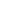 TITOLI CULTURALIPUNTEGGIOPUNTEGGIO MASSIMOPUNTEGGIO CANDIDATOPUNTEGGIO COMMISSIONEVotazione riportata al termine del corso di laurea magistrale in Matematica o Fisica o IngegneriaFino a 105  3  puntiDa 106  a 110  4 punti110 e lode  5 puntiMax 5  puntiUlteriore laurea rispetto alla prima 2 punti per l’ulteriore titolo di laurea posseduto Max 2 puntiDottorato di ricercain discipline STEM4 puntiMax 4 puntiAttestazione MiM  di   docente tutor/orientatore(DM328/22)2  puntiMax 2 puntiPubblicazioni  nell’ ambito delle discipline STEM 2 punti per ogni pubblicazione fino ad un max di 3 pubblicazioniMax 6 puntiMaster e/o Corsi di perfezionamento1 punto per ogni certificazione fino ad un max di 3 titoliMax 3 puntiMaster e/o Corsi di perfezionamento1 punto per ogni certificazione fino ad un max di 3 titoliMax 3 puntiEsperienza professionale maturata in settori attinenti all’ambito professionale del presente Avviso3 punti per ogni anno di servizio di docenza di  ruolo su cattedre di discipline Matematiche (A26-A27)(Valutabili fino ad un max di 5 anni)Max 15 puntiIncarichi di docenza in altri corsi (PON, Bandi MIM)5 puntiMax 5 puntiCorsi di formazione/aggiornamento  sull’orientamento o su stereotipi di genere1 punto per ogni corso, fino ad un massimo di 3 corsiMax 3 puntiTOTALE ESPERTOTOTALE ESPERTO45TITOLI CULTURALIPUNTEGGIOPUNTEGGIO MASSIMOPUNTEGGIO CANDIDATOPUNTEGGIO COMMISSIONEVotazione riportata al termine del corso di laurea magistraleFino a 105  3  puntiDa 106  a 110  4 punti110 e lode  5 puntiMax 5  puntiUlteriore laurea rispetto alla prima 2 punti per l’ulteriore titolo di laurea posseduto Max 2 puntiDottorato di ricerca2  puntiMax 2 puntiDottorato di ricerca2  puntiMax 2 puntiPubblicazioni  1 punti per ogni pubblicazione fino ad un max di 3 pubblicazioniMax 3 puntiMaster e/o Corsi di perfezionamento1 punto per ogni certificazione fino ad un max di 3 titoliMax 3 puntiMaster e/o Corsi di perfezionamento1 punto per ogni certificazione fino ad un max di 3 titoliMax 3 puntiAttestazioni e/o certificazioni nell’ambito dell’alfabetizzazione digitale(ECDL, Programmatore…)2 punti Max 2 punti Esperienza professionale maturata in settori attinenti all’ambito professionale del presente Avviso3 punti per ogni anno di servizio di docenza di ruolo su cattedra nella scuola secondaria di II grado(Valutabili fino ad un max di 5 anni)Max 15 puntiTOTALE TUTORTOTALE TUTOR32